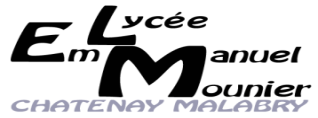 ANNEE SCOLAIRE 2017-2018B.T.S. 1ere annéePrévoir pour   la rentrée :L’affiliation obligatoire à la Sécurité Sociale Etudiante (LMDE ou SMEREP) qui conditionne l’inscription définitive (le document  vous sera remis en septembre)Un chèque du montant de la cotisation pour les étudiants de plus de 20 ans au 01/09/1998 (le montant de la cotisation vous sera précisé en septembre)LYCEE EMMANUEL MOUNIER35 rue des Prés Hauts92290 – CHATENAY-MALABRYPièces à classer dans l’ordre suivant :Pièces à classer dans l’ordre suivant :FICHE DE RENSEIGNEMENTS Etudiant à compléter FICHE D’ENSEIGNEMENTS ET D’OPTIONS à compléterFICHE DE RENSEIGNEMENTS « vie scolaire » (avec photo)PHOTOCOPIE DE LA PIECE D'IDENTItÉ OU DU PASSEPORTPHOTOCOPIE DE L’ATTESTATION DE RECENSEMENT pour les plus de 16 ans, délivrée par   LA MAIRIE DE votre commune.La fiche avec l'adresse du 2ème parent si celle-ci est différenteRELEVE DE NOTES DU BACCALAUREATPHOTOCOPIE DES TROIS BULLETINS TRIMESTRIELS DE 2016 – 2017Avis d'affectation et exeat délivrÉ par votre établissement  d'origineFICHE D’INFIRMERIE (avec photo) + PHOTOCOPIE des VACCINSattestation de restauration scolaire transmise par la caf ou attestation paiement caf (portant mention du quotient familial) ou attestation region (disponible via la calculette region sur le site www .ile de France.fr/equitables)coupon d’inscription a la restauration scolaire (obligatoire pour tous les demi-pensionnaires lyceen et bts)  + 1 ribpour les etudiants de bts  un cheque de 50 euros à (pour la premiere alimentation de la carte de restauration)CHEQUE FACULTATIF d'un montant laissÉ à votre appréciation pour la caisse de solidaritÉ a l’ordre de l’agent comptable du lycee emmanuel mounier CHEQUE FACULTATIF de  3 euros (à l’ordre de la Maison des Lycéens DU LYCEE EMMANUEL  MOUNIER CHATENAY-MALABRY)